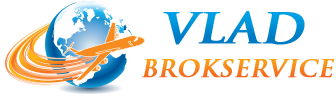 Акредитація на митниціДокументи, необхідні для складання картки акредитації:Свідоцтво про державну реєстрацію юридичної особи або Виписка з Єдиного державного реєстру юридичних осіб - копія;Довідка (або Витяг) органів державної статистики про присвоєння коду ЄДРПОУ - копія;Статут підприємства - (оригінал+копії: титульний лист, 1-а сторінка та сторінки з пунктами про ведення зовнішньоекономічної діяльності);Витяг із статутних документів, який підтверджує право на ведення зовнішньоекономічної діяльності - складається митним брокером компанії. Завіряється печаткою Вашої компанії і підписом директора;Свідоцтво про реєстрацію платника ПДВ або виписка з реєстру платників ПДВ - копія;Довідка банку про відкриття валютних рахунків та рахунків в національній валюті України - копія. У цій довідці також повинно бути зазначено - скорочена назва банку, МФО, ЄДРПОУ та юридичну адресу банку.Інформація про наступні особи: керівник, головний бухгалтер (при наявності), особи відповідальні за роботу з митницею, які будуть зазначені в картці обліку (копії паспортів, довідки про присвоєння коду, контактні телефони, електронна пошта підприємства);Договір про надання послуг  з митно-брокерською компанією.Компанія «Vlad-BrokService»  код ЄДРПОУ 2346716557  адреса: 03151 м. Київ, вул.Академіка Кримського, 27-А, офіс. 205поштова адреса: 03151, м. Київ, а/с 9тел. +38 /044/ 222-63-56e-mail: vbs_work@mail.ruwww.vlad-brokservice.com